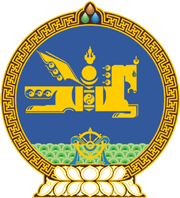 МОНГОЛ УЛСЫН ХУУЛЬ2022 оны 06 сарын 28 өдөр                                                                  Төрийн ордон, Улаанбаатар хотХҮҮХДИЙН ЭРХИЙН ТУХАЙ ХУУЛЬД     НЭМЭЛТ ОРУУЛАХ ТУХАЙ	1 дүгээр зүйл.Хүүхдийн эрхийн тухай хуулийн 13 дугаар зүйлийн 13.1 дэх хэсэгт доор дурдсан агуулгатай 13.1.9 дэх заалт нэмсүгэй:		“13.1.9.хүүхдийг эрсдэлтэй нөхцөлөөс урьдчилан сэргийлэх зорилгоор уг нөхцөлийг үүсгэж байгаа үйл ажиллагааг хязгаарлах, хориглох арга хэмжээг авах.”  	2 дугаар зүйл.Энэ хуулийг Үндэсний их баяр наадмын тухай хууль /Шинэчилсэн найруулга/ хүчин төгөлдөр болсон өдрөөс эхлэн дагаж мөрдөнө.		МОНГОЛ УЛСЫН 		ИХ ХУРЛЫН ДАРГА 				Г.ЗАНДАНШАТАР